  St. Mary the Virgin, Baldock. 
St. Margaret of Antioch, Bygrave.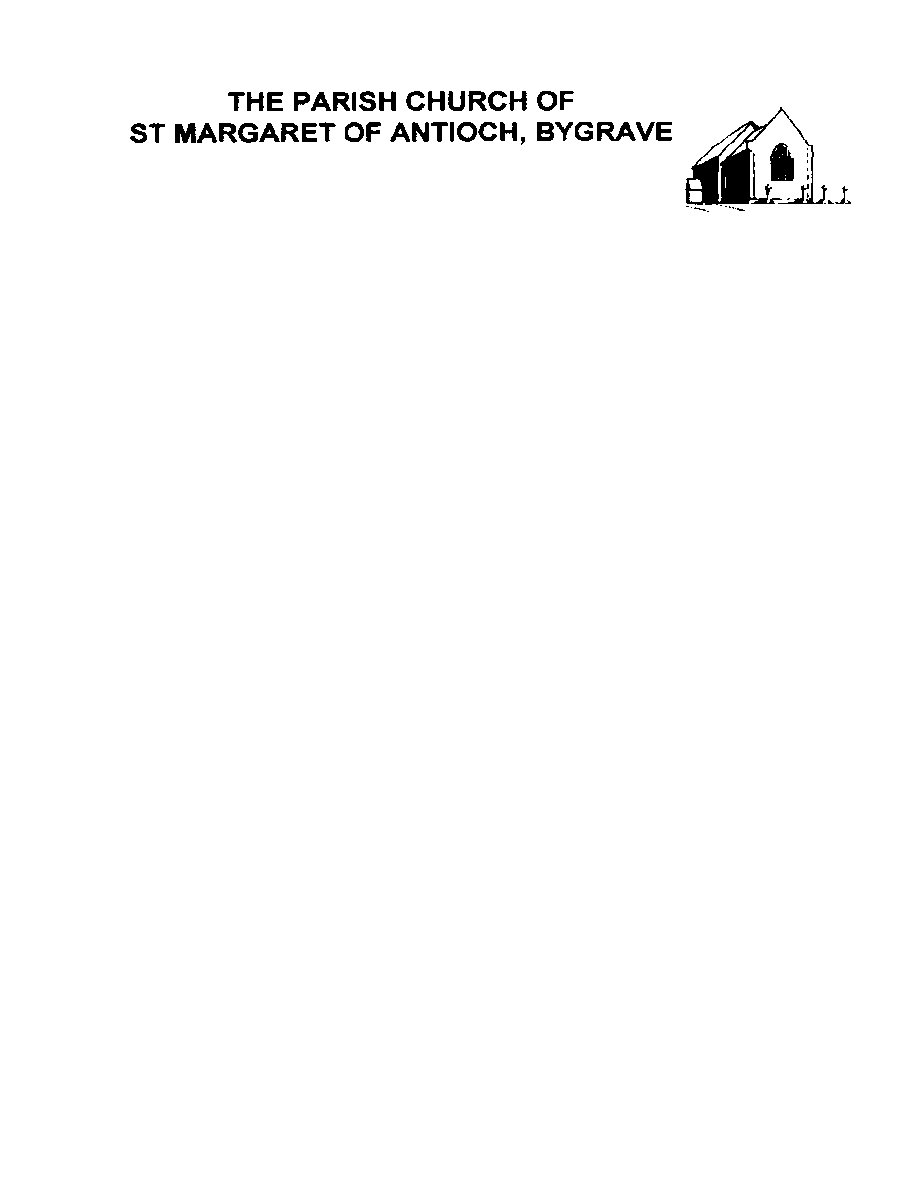 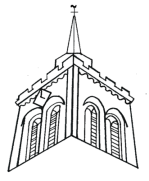 “BUILDING WITH CHRIST”Third Sunday of EasterWorship on Sunday 1st May 20228am 			Communion (traditional words) A simple peaceful start to the day. The service will take place at the High Altar.9.30am 	Parish Communion Our Gospel this week is the much loved story of Jesus meeting his disciples on the beach after the resurrection and sharing breakfast with them.  Katrina will be preaching.  Join us as we also meet with the risen Christ in a fellowship meal.Share in Parish Communion in your own home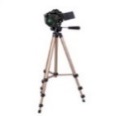 	Take part online either at 9.30am on Sunday or any time during the following 	week, click on this link: https://youtu.be/Skthk0Jlls411.45am 	Messy Church 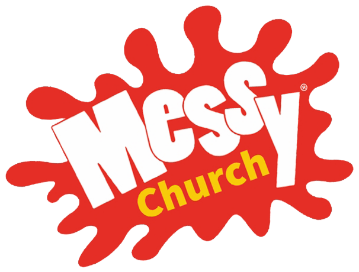 Meet in the hall. Join us for lunch, crafts and activities and a 
short service on the theme of Meeting Jesus. Lunch will be tuna
 pasta bake (with vegetarian option) followed by dessert. Please 
help us cater by booking via our new email address: messychurchbaldock@gmail.com.  No charge but donations welcome.Morning and Evening prayer are said nearly every day in church.  
See Week at a Glance for details and times.   Evening Prayer is Zoomed on the days in Week at a Glance (use the link below).  https://us02web.zoom.us/j/81188370718?pwd=MVVDelNMbEppRldBYnFpN0NwT1hhQT09Meeting ID: 811 8837 0718			Passcode: 188423You are warmly invited to join the group of people who find this a valuable anchor for the day.Next Sunday’s worship 		8th May 2022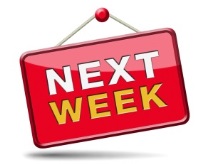 8.00am	Holy Communion 9.30am 	Parish Communion with Junior Church11.00am	Morning Worship at Bygrave6.00pm	Evening PrayerPrayers and readings for this Sunday Hymns: 756	Ye servants of God96	Christ is alive662	There’s a wideness 198	From the very depths of darknessAnthem: Christ the Lord is risen again Collect Almighty Father,
who in your great mercy gladdened the disciples
	with the sight of the risen Lord:
give us such knowledge of his presence with us,
that we may be strengthened and sustained by his risen life
and serve you continually in righteousness and truth;
through Jesus Christ your Son our Lord,
who is alive and reigns with you,
in the unity of the Holy Spirit,
one God, now and for ever.   AmenOld Testament Reading: Zephaniah 3: 14 – end14 Sing aloud, O daughter Zion; shout, O Israel! Rejoice and exult with all your heart, O daughter Jerusalem! 15 The Lord has taken away the judgements against you, he has turned away your enemies. The king of Israel, the Lord, is in your midst; you shall fear disaster no more. 16 On that day it shall be said to Jerusalem: Do not fear, O Zion; do not let your hands grow weak. 17 The Lord, your God, is in your midst, a warrior who gives victory; he will rejoice over you with gladness, he will renew you in his love; he will exult over you with loud singing 18 as on a day of festival. I will remove disaster from you, so that you will not bear reproach for it. 19 I will deal with all your oppressors at that time. And I will save the lame and gather the outcast, and I will change their shame into praise and renown in all the earth. 20 At that time I will bring you home, at the time when I gather you; for I will make you renowned and praised among all the peoples of the earth, when I restore your fortunes before your eyes, says the Lord.The Choir will sing between the readings:Word of God, burn within us, be a lamp unto our feet.Test our hearts and our spirits, true disciples let us be.New Testament Reading		Acts 9: 1 - 61Saul, still breathing threats and murder against the disciples of the Lord, went to the high priest 2and asked him for letters to the synagogues at Damascus, so that if he found any who belonged to the Way, men or women, he might bring them bound to Jerusalem. 3Now as he was going along and approaching Damascus, suddenly a light from heaven flashed around him. 4He fell to the ground and heard a voice saying to him, ‘Saul, Saul, why do you persecute me?’ 5He asked, ‘Who are you, Lord?’ The reply came, ‘I am Jesus, whom you are persecuting. 6But get up and enter the city, and you will be told what you are to do.’ The Gospel		John 21: 1 - 191Jesus showed himself again to the disciples by the Sea of Tiberias; and he showed himself in this way. 2Gathered there together were Simon Peter, Thomas called the Twin, Nathanael of Cana in Galilee, the sons of Zebedee, and two others of his disciples. 3Simon Peter said to them, ‘I am going fishing.’ They said to him, ‘We will go with you.’ They went out and got into the boat, but that night they caught nothing.4Just after daybreak, Jesus stood on the beach; but the disciples did not know that it was Jesus. 5Jesus said to them, ‘Children, you have no fish, have you?’ They answered him, ‘No.’ 6He said to them, ‘Cast the net to the right side of the boat, and you will find some.’ So they cast it, and now they were not able to haul it in because there were so many fish. 7That disciple whom Jesus loved said to Peter, ‘It is the Lord!’ When Simon Peter heard that it was the Lord, he put on some clothes, for he was naked, and jumped into the lake. 8But the other disciples came in the boat, dragging the net full of fish, for they were not far from the land, only about a hundred yards off.9When they had gone ashore, they saw a charcoal fire there, with fish on it, and bread. 10Jesus said to them, ‘Bring some of the fish that you have just caught.’ 11So Simon Peter went aboard and hauled the net ashore, full of large fish, a hundred and fifty-three of them; and though there were so many, the net was not torn. 12Jesus said to them, ‘Come and have breakfast.’ Now none of the disciples dared to ask him, ‘Who are you?’ because they knew it was the Lord. 13Jesus came and took the bread and gave it to them, and did the same with the fish. 14This was now the third time that Jesus appeared to the disciples after he was raised from the dead.15When they had finished breakfast, Jesus said to Simon Peter, ‘Simon son of John, do you love me more than these?’ He said to him, ‘Yes, Lord; you know that I love you.’ Jesus said to him, ‘Feed my lambs.’ 16A second time he said to him, ‘Simon son of John, do you love me?’ He said to him, ‘Yes, Lord; you know that I love you.’ Jesus said to him, ‘Tend my sheep.’ 17He said to him the third time, ‘Simon son of John, do you love me?’ Peter felt hurt because he said to him the third time, ‘Do you love me?’ And he said to him, ‘Lord, you know everything; you know that I love you.’ Jesus said to him, ‘Feed my sheep. 18Very truly, I tell you, when you were younger, you used to fasten your own belt and go wherever you wished. But when you grow old, you will stretch out your hands, and someone else will fasten a belt around you and take you where you do not wish to go.’ 19He said this to indicate the kind of death by which he would glorify God. After this he said to him, ‘Follow me.’ This week, please remember in your prayers these areas of our parish:Downlands, Mercia Road, Weavers Way, Westell CloseThose in need of healing:Paula Conder, Penny and Douglas Mitchell, Peter Harris, Oliver Britton, Martin Reed, David Dane, Martyn Gray, Tracy Copping, Karen Kynman, Shaun Trussell, Jeanette Jackson, Sheila Wadsworth, Stuart Hodges, Peter Goodchild, Christine Roderick, Andy Ball, Pauline Scurr, Helen Walden, Nicky Bull, Daniel Muir.Those who have died recently:
Sr Marjorie Jean CHN, Joan DockreeThose whose anniversary of death is remembered this weekJill Stuart, Ted Holehouse, baby Agnes Matthews, Joan Dane, Phyllis HemmingChoir Anthem: Christ the Lord is risen again (composer Alan Smith) – hymn 103 in orange hymn books (verses 1, 3, 5)Post CommunionLiving God,
your Son made himself known to his disciples
in the breaking of bread:
open the eyes of our faith,
that we may see him in all his redeeming work;
who is alive and reigns, now and for ever.  AmenYOUR HELP NEEDED: Christian Aid envelopes and Mission flyersThis year we are trying a new kind of Christian Aid collection where we deliver envelopes door to door but do not collect them.  People who want to make a donation are invited to do so online or drop the envelopes back to church.  (You'll remember we trialled a similar approach in our appeal last Autumn for the church roof and raised £20 000, so it does work!)  We're also taking the opportunity to deliver flyers about the Faith and Climate mission at the same time. AVAILABLE IN CHURCH TODAY.  It would be great if we could get as many as possible delivered this week as the next Mission event is in the week following.  Thanks so much!MISSION 2022 - 	FAITH AND CLIMATEPLEASE THINK ABOUT WHICH EVENINGS YOU HOPE TO COME TO AND WHO YOU MIGHT INVITE.We are inviting you to prepare by considering four questions:How did you become a Christian? and Where are you on your Christian journey?  Does the bible have anything to say about climate change?  What would you say if a friend asked you how your faith affects your views about climate change?  Who are you going to invite to the evenings?  The upcoming evenings are:John Cherry, local Christian farmer is coming on Wednesday 11th May to speak about the major festival he runs each year in Weston, called Groundswell which focusses on sustainable farming.On Ascension Day (Thursday May 26th) as part of our Communion Service we will be thinking about different views of what the bible says about Climate Change and God’s involvement with his wounded world.  This is also Andrew’s 60th birthday so he hopes you will come and celebrate with him as well (possibly with something fizzy!) John Gummer is coming on Monday 20th June.  John Selwyn Gummer, (Lord Deben), who is chair of the Government’s climate change committee and a prominent Roman Catholic, will be speaking about his work nationally in the battle against climate change and how his faith impacts on what he does.Forthcoming dates:The next Communion Service at Magdalene Court is on Mon 9th May at 10.30amThe next PCC Standing Committee is on Mon 9th May ay 7.30pm at the Rectory
The next Baldock PCC meeting in Wednesday 25th May at 7.30pm in churchThe next Communion Service at Osbourne Court is on Thurs 19th May at 11amCCLI number: 752089	UkraineThe situation for those wanting to help in some way is extremely fast moving/ The two major ways to help are by donating money or by offering to host Ukrainians in your home.The diocese has a very helpful webpage which provides a way to give money and details about hosting and other support.Support Ukraine: how you can help - Diocese of St Albans (anglican.org)Baldock Action Aid is also providing a platform for those wanting to be involved to link with.  https://www.facebook.com/groups/baldockanddistrictactionaidEco Tip Easter 3: Look out for eco initiatives in the local elections which grapple with the increasingly serious climate crisis - and remember to go and vote if it's your ward this year!Forthcoming Friends of St Mary’s events:An Evening with Flanders & Swann (as interpreted by Peter Chapman and Mike O'Neill) - Fri 6th May at 7.30pm. £10 per person in advance / £12 on the door. Come and enjoy all your old favourites including 'The Gnu', 'Transport of Delight', 'The Slow Train' and of course 'The Hippopotamus'. Join us for an evening of unashamed nostalgia and fun with plenty of chances to join in. Rosy glow guaranteed! Pay bar and complimentary canapés included.Hymns & Desserts, hosted by Pam Rhodes from BBC Television’s ‘Songs of Praise’ Sunday 8th May at 6pm. £6 per person.  Pam Rhodes will lead us in a selection of her favourite hymns. The audience, if they wish to sing along, will be accompanied by the organ before a variety of desserts are served. Ticket price includes a choice of puddings. Sublime Schubert Soirée with the ‘Trout’ Quintet - Saturday 21st May at 7.30pm. £12 per person in advance / £15 on the door. Schubert's Piano Quintet nicknamed the ‘Trout’, with its unusual instrumentation of piano, violin, viola, cello and bass, holds a special place in the repertoire for its sublime intensity and astonishing beauty.  In aid of RevIvel, trying to save the upper River Ivel, a rare chalk stream near Baldock. RevIvel would love to see brown trout in the river again! www.Revivel.org Jubilee Wine Tasting - Sat 4th June at 7.45pm in the church hall.  Tickets at £12 per head available up until Thursday 2nd June online or from the Community Centre. Enjoy a selection of 8 wines chosen for celebration, led by a wine Consultant, with accompanying nibbles. For more information on the above events, please contact fosmbaldock@gmail.comOr to purchase tickets online, go to: https://www.ticketsource.co.uk/fosmDowning Street has announced on 28 April 2022 that the Rt Revd Michael Beasley will be the next Bishop of Bath and Wells, after seven years in the Diocese of St Albans. He is currently the Bishop of Hertford, a role which he has held since 2015. Prior to taking a full-time role with the Church, Bishop Michael was an epidemiologist, a background he was called on to use during the pandemic as a member of the Church of England’s COVID task force.Speaking in advance of today’s announcement, Bishop Michael shared his joy in becoming the 80th Bishop of Bath and Wells and said he was looking forward to getting to know the people of Somerset. He said: “I am delighted to be coming to be the Bishop of Bath and Wells and to joining with everyone in the diocese as together we live and tell the story of Jesus. We have strong family connections with Somerset and I’m very much looking forward to working alongside its people, communities and churches.” The Bishop of St Albans has welcomed the announcement, saying: “I am delighted to receive the news that Michael Beasley is to be the new Bishop of Bath and Wells. Michael has served with distinction as Suffragan Bishop of Hertford in this diocese since mid-2015, and he will leave an impressive and long-lasting legacy here. He has dedicated himself to supporting mission and ministry here, and his presence in our parishes, schools, and chaplaincies, both in Hertfordshire and in the wider diocese, has been a constant and welcomed mark of his work.”CAKES & SCONES NEEDED: Platinum Jubilee Afternoon Tea - Sun 22nd May at 4pm in the church hall: Would you be willing to bake a cake or scones for the Afternoon Tea? If so, please sign the list at the back of church.  Or come and join us!  Details below. Come and experience a 1950’s tea whilst singing along to some traditional patriotic songs, as we celebrate 70 years of the reign of our monarch, Her Majesty the Queen.  A pay bar serving beer and Prosecco will be available. £6 per person in advance from the Community Centre.Fellowship Lunch – Sun 29th May at 12pm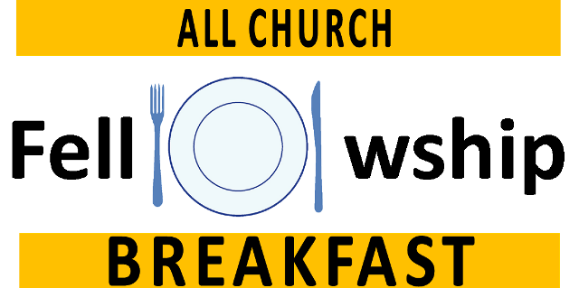 Come and join us for a roast with all the trimmings. No charge, but donations welcome. If you can let us know if you plan to come so we have an idea of numbers but you can also just turn up on the day and join in the fun. Everybody welcome – don’t eat lunch alone, come and share it with friends. Hidden Humour Two eggs and a piece of bacon walk into a bar
The bartender asks them to leave. They all ask why. Bartender says, "We don't serve breakfast here."WEEK-AT-A-GLANCESUNDAY 1st 	3rd Sunday of EasterMay	7.20am	Morning Prayer in church	8.00am	Holy Communion	9.30am	Parish Communion 	11.45am	Messy Church	6.00pm	Evening Prayer in churchMon 2nd 		Philip and James, Apostles	BANK HOLIDAY			8.00pm	Monday Home Group on Zoom (contact Emma)Tues 3rd 		8.40am	Morning Prayer in church2.00pm	Silent Prayer on Zoom (contact Katrina)5.00pm	Evening Prayer in church Wed 4th	English Saints and Martyrs of the Reformation Era
8.40am	Morning Prayer in church9.30am	Holy Communion 
10.30am	Tiny Tots4.00pm	Junior Choir practice4.45pm	Evening Prayer on Zoom6.30pm	Evening Prayer in church7.30pm	Bells practice at BaldockThurs 5th	8.40am	Morning Prayer in church	6.45pm	Senior Choir practiceFri 6th	8.40am	Morning Prayer in church	5.00pm	Evening Prayer on Zoom	7.30pm	An Evening with Flanders & SwannSUNDAY 8th 	7.20am	Morning Prayer in church 		4th Sunday of Easter	8.00am 	Holy Communion 	9.30am	Parish Communion	11.00am	Family Worship at Bygrave6.00pm	Hymns & Desserts, hosted by Pam Rhodes6He said to them, ‘Cast the net to the right side of the boat, and you will find some.’ So they cast it, and now they were not able to haul it in because there were so many fish. 7Rector:  Rev’d Canon Andrew Holford: 01462 896273 2008luddite@gmail.comLay Minister:   Katrina Nice: kmnice2013@gmail.com / 07708 064294Hall Hire: baldockchurchhall@gmail.comChurch email: baldockbenefice@gmail.com; Website: www.stmarysbaldock.org.uk Next week’s readings: Acts 9: 36-end, Psalm 23, Revelation 7:9-end, John 10:22-30